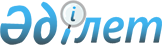 Субсидияланатын тыңайтқыштар, гербицидтердің түрлерін және субсидиялау нормаларын белгілеу туралы
					
			Күшін жойған
			
			
		
					Қарағанды облысының әкімдігінің 2014 жылғы 18 тамыздағы № 43/10 қаулысы. Қарағанды облысының Әділет департаментінде 2014 жылғы 29 тамызда № 2733 болып тіркелді. Күші жойылды - Қарағанды облысының әкімдігінің 2015 жылғы 14 мамырдағы № 23/02 қаулысымен      Ескерту. Күші жойылды - Қарағанды облысының әкімдігінің 14.05.2015 № 23/02 (алғашқы ресми жарияланған күнінен кейін күнтізбелік он күн өткен соң қолданысқа енгізіледі) қаулысымен.

      Қазақстан Республикасының 2001 жылғы 23 қаңтардағы "Қазақстан Республикасындағы жергілікті мемлекеттік басқару және өзін-өзі басқару туралы" Заңына, Қазақстан Республикасы Үкіметінің 2014 жылғы 29 мамырдағы № 573 "Өсімдіктерді қорғау мақсатында ауыл шаруашылығы дақылдарын өндеуге арналған гербицидтердің, биоагенттердің (энтомофагтардың) және биопрепараттардың құнын субсидиялау қағидаларын бекіту туралы", 2014 жылғы 29 мамырдағы № 574 "Тыңайтқыштардың құнын (органикалық тыңайтқыштарды қоспағанда) субсидиялау қағидаларын бекіту туралы" қаулыларына сәйкес, Қарағанды облысының әкімдігі ҚАУЛЫ ЕТЕДІ:



      1. Төмендегі: 



      1) субсидияланатын тыңайтқыштар түрлері осы қаулының 1 қосымшасына сәйкес;



      2) отандық өндірушілер өткізген тыңайтқыштардың 1 тоннасына (литріне, килограмына) субсидиялар нормалары осы қаулының 2 қосымшасына сәйкес;



      3) субсидияланатын гербицидтердің түрлері осы қаулының 3 қосымшасына сәйкес;



      4) гербицид жеткізушілерден сатып алынған гербицидтердің 1 литріне (килограмына) субсидиялар нормалары осы қаулының 4 қосымшасына сәйкес белгіленсін.

      5) тыңайтқыштар берушіден және (немесе) шетелдiк тыңайтқыш өндiрушiлерден сатып алынған тыңайтқыштардың 1 тоннасына (литрiне, килограмына) арналған субсидиялардың нормалары мен түрлері осы қаулының 5 қосымшасына сәйкес белгіленсін.

      Ескерту. 1-тармаққа өзгерістер енгізілді - Қарағанды облысының әкімдігінің 23.12.2014 № 68/01 (алғашқы ресми жарияланған күнінен күнтізбелік он күн өткен соң қолданысқа енгізіледі) қаулысымен.



      2. "Субсидияланатын тыңайтқыштар мен гербицидтердің түрлерін және субсидиялау нормаларын белгілеу туралы" қаулының орындалуын бақылау облыс әкімінің жетекшілік жасайтын орынбасарына жүктелсін. 



      3. Осы қаулы алғашқы ресми жарияланған күнінен күнтізбелік он күн өткен соң қолданысқа енгізіледі.      Қарағанды облысының әкімі                  Н. Әбдібеков      КЕЛІСІЛДІ      Қазақстан Республикасы

      Ауыл шаруашылығы министрі

      _____________ А. Мамытбеков

      20 тамыз 2014 жыл

Қарағанды облысы әкімдігінің

2014 жылғы 8 тамыздағы

№ 43/10 қаулысына

1-қосымша 

Субсидияланатын тыңайтқыштардың түрлері

Қарағанды облысы әкімдігінің

2014 жылғы 8 тамыздағы

№ 43/10 қаулысына

2-қосымша 

Отандық өндірушілер өткізген тыңайтқыштардың 1 тоннасына (литріне, килограмына) субсидиялар нормалары

Қарағанды облысы әкімдігінің

2014 жылғы 8 тамыздағы

№ 43/10 қаулысына

3-қосымша 

Субсидияланатын гербицидтердің түрлеріАббревиатураларды таратып жазу: э.к.- эмульсия концентраты; 

с.д.т. – сулы дисперленген түйіршік;

с.е.-сулы ертінді; 

с.е.к.-суда еритін концентрат;

к.с. – концентратты суспензия;

с.к. – суспензиялық концентрат;

с.ұ. – сулы ұнтақ;

с.е.ұ - суда еритін ұнтақ;

к.е.к. - коллоид ертінді концентраты;

н.э.к. - наноэмульсия концентраты;

м.д. - майлы дисперсия;

м.к.э. - микрокапсулды эмульсия;

май.э.к. - майлы эмульсия концентраты;

қ.а.с. - құрғақ ағымды суспензия;

д.ұ. - дымқыл ұнтақ;

э.с. - эмульсия суспензиясы;

м.с.э. - майлы сулы эмульсия.

Қарағанды облысы әкімдігінің

2014 жылғы 8 тамыздағы

№ 43/10 қаулысына

4-қосымша 

Гербицид жеткізушілерден сатып алынған гербицидтердің 1 литріне (килограмына) субсидиялар нормалары      Аббревиатураларды таратып жазу:       э.к.- эмульсия концентраты; 

      с.д.т. – сулы дисперленген түйіршік;

      с.е.-сулы ертінді; 

      с.е.к.-суда еритін концентрат

      м.с.э.- майлы-сулы эмульсия; 

      к.с. – концентратты суспензия;

      с.к. – суспензиялық концентрат;

      с.ұ. – сулы ұнтақ;

      с.е.ұ - суда еритін ұнтақ;

      к.е.к. - коллоид ертінді концентраты;

      н.э.к. - наноэмульсия концентраты;

      м.д. - майлы дисперсия;

      м.к.э. - микрокапсулды эмульсия;

      май.э.к. - майлы эмульсия концентраты;

      қ.а.с. - құрғақ ағымды суспензия;

      д.ұ. - дымқыл ұнтақ;

      э.с. - эмульсия суспензиясы.

Қарағанды облысы әкімдігінің

2014 жылғы 18 тамыздағы

№ 43/10 қаулысына

5 қосымша 

Тыңайтқыштар берушіден және (немесе) шетелдiк тыңайтқыш өндiрушiлерден сатып алынған тыңайтқыштардың 1 тоннасына (литрiне, килограмына) арналған субсидиялардың нормалары мен түрлері      Ескерту. Қаулы 5-қосымшамен толықтырылды - Қарағанды облысының әкімдігінің 23.12.2014 № 68/01 (алғашқы ресми жарияланған күнінен күнтізбелік он күн өткен соң қолданысқа енгізіледі) қаулысымен.
					© 2012. Қазақстан Республикасы Әділет министрлігінің «Қазақстан Республикасының Заңнама және құқықтық ақпарат институты» ШЖҚ РМК
				р/н

№Тыңайтқыштардың аттары1Аммофос (P2O5-46%, N-10%)2Суперфосфат (P2O5-19%)3Сульфоаммофос (18% P2O5, 18% N, 17% S)4Аммиачная селитра (N-34,4%)5Фосфоритная мука (P2O5-17%)6Комплексное азотно-фосфорно-калийное минеральное удобрение (тукосмеси NPK) (N-16%; P2O5-16%; K2O-16%)7Калий хлористый (K2O -42.2%, KCL-65%)р/н №Субсидияланатын тыңайтқыштардың түрлеріӨлшем бірлігіТыңайтқыштардың құнын арзандату проценті, дейінСатылған тыңайтқыштардың субсидиялар нормалары, теңге1Аммофос (P2O5-46%, N-10%)тонна5045 0002Суперфосфат (P2O5-19%)тонна5021 2813Сульфоаммофос (18% P2O5, 18% N, 17% S)тонна5034 2504Аммиачная селитра (N-34,4%)тонна5028 9005Фосфоритная мука (P2O5-17%)тонна508 2106Комплексное азотно-фосфорно- калийное минеральное удобрение (тукосмеси NPK) (N-16%; P2O5-16%; K2O5-16%)тонна5054 0007Калий хлористый (K2O -42.2%, KCL-65%)тонна5048 000р/н №Гербицидтердің аттары12М-4Х 750, 75% с.е.к. (диметиламинная соль МСРА)2Авецид супер, 12% э.к. (феноксапроп-п-этил 120 г/л + фенклоразол этил, (антидот), 60 г/л)3Аккурат, с.д.т. (метсульфурон-метил, 600 г/кг)4Аксиал, 045 э. к. (пиноксаден, 45г/л)5Акцент прима, 96% э.к. (метолахлор 960 г/л)6Арамо, 4,5% э.к. (тепралоксидим 45 г/л)7Арбалет, 60% с.ұ. (метсульфурон метил 600 г/кг)8Базагран, 48%, с.е. (бентазон, 480 г/л)9Балерина, с.э. (2,4-Д кислоты в виде сложного 2-этилгексилового эфира, 410 г/л)10Банвел 480, с.е. (дикамба, 480 г/л)11Баргузин, 70% с.д.т. (метрибузин,700 г/кг)12Барс супер,10% э. к. (феноксапроп-п-этил, 100 г/л+мефенпир-диэтил (антидот),27 г/л)13Беллисимо, м.с.э. (феноксапроп-п-этил,140г/л+клоквинтоцет-мексил 50 г/л)14Бетарен супер МД, май.к.э. (этофумезат, 126 г/л +фенмедифам, 63 г/л + десмедифам, 21 г/л)15Боксер 800, э. к. (просульфокарб, 800 г/л)16Буран, 36% с.е. (глифосат, 360 г/л)17Валпанида, 33% э.к. (пендиметалин 330 г/л)18Валсаглиф, с.е. ( глифосат 360 г/л)19Валсамин, 72% с.е. (2,4-Д диметиламинная соль, 720 г/л)20Видмастер 480, с.е. (дикамба, 124 г/л+2,4Д, 357 г/л)21Вулкан, 60% с.д.т. ( метсульфурон-метил, 600 г/кг)22Галантный, 75% қ.а.с. (трибенурон-метил,750 г/кг)23Галокс Супер, 108 э.к. (галоксифоп Р-метил 108г/л)24Гезагард 500, с.к. (прометрин, 500 г/кг)25Гербитокс, с.е.к. (500 г/л МЦПА кислоты в виде диметиламинной, калиевой и натриевой солей)26Гоал 2 Е, э.к. (оксифлуорфен, 240 г/л)27Горгон, с.е.к. (пиклорам, 150 г/кг)28Горизон 080, э.к. (клодинафоп-пропаргил, 80 г/л+клосинтоцет-мексил, 20 г/л)29Готрил, 24% э. к. (оксифлуорфен, 240 г/л)30Грами супер, э. к. (феноксапроп-п-этил, 100г/л+антидот, 27 г/л)31Гранат, с.д.т. (трибенурон-метила,750 г/кг)32Гранстар, қ.а.с. (трибенурон – метил, 750 г/кг)33Грейн, э.к. (2,4-Д кислоты в виде 2-этилгексилового эфира, 720 г/л)34Грейн Экстра 2,4 Д, с.е. (диметиламинная соль 2,4-Д, 720 г/л)35Гроза, 60% э.к. (2-этилгексиловый эфир 2,4 дихлорфеноксиуксусной кислоты 600 г/л)36Дезормон, 72% с.к. (диметиламинная соль, 2,4-Д)37Дезормон - эфир, 72% э. к. (2-этилгексиловый эфир - 2,4 дихлорфеноксиуксусной кислоты)38Деметра, э. к. (флуроксипир, 350 г/л)39Диален супер 480, с.е. (диметиламинные соли 2,4-Д, 357 г/л+ дикамбы, 124 г/л)40Диамин, 72% с.е. (2,4-Д диметиламинная соль)41Дианат, 48% с.е. (дикамба, 480 г/л)42Дикамба, с.е. (дикамба 480 г/л)43Дикамин Д, 72 % с.е. (2,4-Д аминная соль)44Дуал Голд 960, э. к. (С-метолахлор 960 г/л)45Дуэт, 45% э.к. (бромоксинил, 225 г/л + 2,4Д, 225 г/л)46Евро–Лайтнинг, 4,8 % с.е.к. (имазамокс, 33г/л+имазпиар, 15г/л)47Жойқын, с.е. (глифосат, 360 г/л)48Жойқын дара, 75% с.д.т. (глифосат, 747 г/кг)49Зеллек супер, э.к. (галоксифоп-Р-метил, 108 г/л)50Зенит, к.е.к. (2 -этилгексиловый эфир, 2,4-Д кислоты, 950 г/л)51Зенкор ультра, к.с. (метрибузин, 600 г/л)52Зерномакс, э.к. (2,4-Д кислота в виде 2-этилгексилового эфира, 500 г/л)53Зингер, д.ұ. (метсульфурон –метил,600 г/кг)54Зонтран, к.е.к. (метрибузин, 250 г/л)55Игл, 10% э.к. (феноксапроп-п-этил, 100 г/л + клоквинтоцет -мексил (антидот), 27 г/л)56Импульс, э.к. (галаксифоп-п-метил 108 г/л)57Канонир Дуо, қ.а.с. (тифенсульфурон -метил 680 г/кг+ метсульфурон -метил 70 г/кг)58Канцлер, с.д.т. (метсульфурон -метил 600 г/кг)59Карбузин, 70% с.ұ. (метрибузин, 700 г/л)60Кассиус, с.е.ұ. (римсульфурон, 250 г/кг)61Клиник, 36% в.р. (глифосат, 360 г/л)62Корсар, с.е.к. (бентазон, 480 г/л)63Лазурит Супер, н.э.к. (метрибузин, 270 г/л)64Ланс, с.е. (аминопиралид, 240 г/л)65Ланцелот 450, с.д.т. (аминопиралид, 300 г/кг+флорасулам, 150 г/кг)66Ластик Топ, м.э.к. (феноксапроп-п-этил, 90г/л + клодинафоп-пропаргил, 60 г/л+клоквинтосет-мексил, 40 г/л)67Ластик 100, м.с.э. (феноксапроп-п-этил, 100 г/л+клоквинтосет-мексил (антидот), 20г/л)68Леопард, с.д.т. (метсульфурон –метил, 600 г/кг)69Либерти, 8% э.к. (клодинафоп-пропаргил, 80г/л + клоквинтоцет -мексил (антидот), 20 г/л )70Линтур 70, с.д.т. (дикамба, 659 г/кг+триасульфурон, 41 г/л)71Лонтрел гранд 75, с.д.т. (клопиралид, 750 г/кг)72Лорнет, с.е. (клопиралид, 300 г/л )73Магнум, с.д.т. (метсульфурон-метил, 600 г/кг)74Майстер пауэр, м.д. (форамсульфурон, 31,5 г/л + иодосульфурон-метил-натрия, 1,0 г/л + тиенкарбазон-метил, 10 г/л + ципросульфид (антидот),15 г/л)75Мега Стар, 60 с.д.т. (метсульфурон-метил, 600г/кг)76Метал Плюс 960, э.к. (с-метолахлор,960 г/л)77Меццо, 60 % с.д.т. (метсульфурон-метил, 600 г/кг)78Миура, э.к. (хизалофоп-п-этил, 125 г/л)79Москит с.д.т. (трибенурон метил, 750 г/кг)80Нопасаран, 40% к.с. (метазахлор, 375 г/л+имазамокс, 25 г/л)81Овсюген супер, э.к. (фенксапроп-п-этил, 140 г/л+клохинтоцет-мексил (антидот), 47 г/л)82Овсюген экстра, э.к. (феноксапроп-п-этил, 140 г/л+фенклоразол-этил (антидот), 35 г/л)83Ореол, 12% э.к. (феноксапроп-п-этил, 120 г/л)84Пантера, 4% э.к. (хизалофоп-п-тефурил, 40 г/л)85Пивот, 10% с.к. (имазетапир, 100 г/л)86Пират, с.к. (имазетапир, 100 г/л)87Питон гранд, с.д.т. (клопиралид, 750 г/кг)88Примадонна с.э. (2-этилгексиловый эфир 2,4-Д кислоты, 300 г/л + флорасулам, 3,7 г/л)89Прогресс, э. к. (2-этилгексиловый эфир 2,4-Д кислоты, 905г/л)90Пульсар, 40% с.э. (имазамокс 40 г/л)91Пума супер 100, 10% э.к. (феноксапроп-п-этил, 100 г/л + мефенпир-диэтил (антидот) 27 г/л)92Пума супер, 7,5 % м.с.э. (феноксапроп-п-этил 69 г/л + мефенпир-диэтил (антидот), 75 г/л)93Рамон супер, э. к. (галоксифоп-Р-метил, 104 г/л)94Раундап экстра, 54% с.е. (глифосат, 540 г/л)95Реглон Супер, 150 с.е. (дикват, 150 г/л)96Робусто, э.к. (2-этилгексиловый эфир 2,4-Д кислоты, 850 г/л)97Родар, 60% с.ұ. (метсульфурон –метил, 600 г/кг)98Рысь супер, 10% э.к. (феноксапроп-п-этил, 100 г/л + фенклоразол-этил (антидот), 50 г/л)99Рейнбоу 25 ОД, м.д. (пеноксулам 25 г/л) 100Самурай, с.е. (клопиралид, 300г/л)101Секатор турбо, м.д. (иодосульфурон-метил-натрия, 25 г/л + амидосульфурон, 100 г/л + мефенпир-диэтил (антидот) 250 г/кг)102Селект, э.к. (клетодим, 120 г/л)103Скаут, м.с.э. (феноксапроп –п-этил 140 г/л + клодинафоп -пропаргил 90 г/л + клоквинтоцет мексил 72 г/л)104Смерч, с.е. (глифосат 540 г/л)105Сопик 080, э.к. (клодинафоп-пропаргил, 80 г/л + клоквинтоцет-мексил (антидот), 20 г/л)106Спирит, с.д.т. (клопиралид 750 г/кг)107Спрут экстра, с.е. (глифосат, 540 г/л)108Старане премиум 330, э.к. (флуроксипир, 333 г/л)109Стомп, 33% э.к. (пендиметалин, 330 г/л)110Тапир, 10 с.к. (имазетапир, 100 г/л)111Тачдаун, 500 с.е. (глифосат, 500 г/л (калийная соль))112Терра, 4% э.к. (хизалофоп-п-тефурил, 40 г/л)113Титус, 25% қ.а.с. (римсульфурон, 250 г/кг)114Топик 080, э.к. (клодинафоп-пропаргил, 80 г/л+антидот, 20 г/л)115Топик Супер 240, э.к. (240 г/л клодинафоп-пропаргил +60 г/л клоквинтоцет-мексил) 116Торнадо 500, с.е. (глифосат, 500 г/л)117Трел 300, с.е. (клопиралид, 300 г/л)118Триумф Макс, с.е. (глифосат, 540 г/л)119Триумф, 48% с.е. ( глифосат, 360 г/л) 120Трофи, э. к. (ацетохлор, 900 г/л)121Ураган форте 500, с.е. (глифосат в виде калийной соли, 500 г/л)122Фабиан, с.д.т. (имазетапир, 450 г/кг+хлоримурон-этил, 150 г/кг)123Фараон Форте, с.е. (глифосат, 450 г/л)124Фенизан, с.е. (дикамба к-ты, 360 г/л + хлорсульфурон к-ты, 22,2 г/л)125Фенокс Супер, э.к. (феноксапроп-п-этил, 100 г/л+ фенклоразол-этил (антидот) 27 г/л)126Феноксам, э.к. (феноксапроп -п-этил, 90 г/л)127Финес Лайт, с.д.т. (хлорсульфурон, 333,75 г/кг + метсульфурон-метил, 333 г/кг)128Флюрофен, 240 э. к. (оксифлуорфен, 240 г/л)129Фуроре ультра, м.с.э. (феноксапроп-п-этил,110 г/л)130Фюзилад форте 150, э. к. (флуазифоп-п-бутил, 150 г/л)131Хазна 60%, с.д.т. (метсульфурон-метил, 600 г/кг)132Хармони, 75% қ.а.с. (тифенсульфурон-метил, 750 г/кг)133Хилер, май.э.к. (хизалофоп-п-тефурила, 40 г/л)134Эверест, 70% с.д.т. (флукарбазон, 700 г/кг)135Экспресс, с.д.т. (трибенурон-метил, 750 г/кг)136Элант премиум, э.к. (2-этилгексиловый эфир 2,4 - Д кислоты, 420 г/л +2-этилгексиловый эфир дикамбы кислоты, 60 г/л)137Эллай лайт, с.д.т. (метсульфурон-метил,391 г/кг+трибенурон-метил, 261 г/кг138Эскадрон 70, э. к. (2,4-Д кислота в виде 2-этилгексилового эфира 850 г/л)139Эстамп, э.к. (пендиметалин, 330 г/л)140Эстет 905, э.к.141Эстер, 85% э.к. (2,4-Д кислота в виде 2-этилгексилового эфира, 850 г/л)142Эстерон, э.к. (2,4-Д кислота в виде 2-этилгексилового эфира, 850 г/л)143Эстетик профи, с.е. (2,4-Д кислота в виде 2-этилгексилового эфира, 850 г/л)144Эфир экстра 905, э.к. (2,4-Д кислота в виде 2-этилгексилового эфира, 905 г/л)р/н №Субсидияланатын гербицидтердің түрлеріӨлшем бірлігіқұнын арзандату пайызы, дейінСубсидия нормалары, теңгеОтандық өндірушілерОтандық өндірушілерОтандық өндірушілерОтандық өндірушілерОтандық өндірушілер1Авецид супер, 12% э.к. (феноксапроп-п-этил 120 г/л + фенклоразол этил, (антидот), 60 г/л)литр5016002Балерина, с.э. (2,4-Д кислоты в виде сложного 2-этилгексилового эфира, 410 г/л)литр5016373Баргузин, 70% с.д.т. (метрибузин,700 г/кг)литр5032504Барс супер,10% э.к. (феноксапроп-п-этил, 100 г/л+мефенпир-диэтил (антидот),27 г/л)литр5017115Беллисимо, м.с.э. (феноксапроп-п-этил,140г/л+клоквинтоцет-мексил 50 г/л)литр5021006Буран, 36% с.е. (глифосат, 360 г/л)литр505007Валсаглиф, с.е. (глифосат 360г/л)литр506258Валсамин, 72% с.е. (2,4-Д диметиламинная соль, 720 г/л)литр504509Вулкан, 60% с.д.т. (метсульфурон-метил, 600 г/кг)килограмм50950010Галантный, 75% қ.а.с. (трибенурон-метил,750 г/кг)килограмм501757511Грами супер, э.к. (феноксапроп-п-этил, 100г/л+антидот, 27 г/л)литр50135912Гроза, 60% э.к. (2-этилгексиловый эфир 2,4 дихлорфеноксиуксусной кислоты 600 г/л)литр5077513Готрил, 24% э.к. (оксифлуорфен, 240 г/л)литр50218714Дезормон - эфир, 72% э.к. (2-этилгексиловый эфир - 2,4 дихлорфеноксиуксусной кислоты)литр5071215Диален супер 480, с.е. (диметиламинные соли 2,4-Д, 357 г/л+ дикамбы, 124 г/л)литр5098916Диамин, 72% с.е. (2,4-Д диметиламинная соль)литр5050017Жойқын, с.е. (глифосат, 360 г/л)литр5052518Жойкын дара, 75% с.д.т. (глифосат, 747 г/кг)килограмм5095019Зенит, к.е.к. (2 -этилгексиловый эфир, 2,4-Д кислоты, 950 г/л)литр5096020Импульс, э.к. (галаксифоп-п-метил 108 г/л)литр50202521Клиник, 36% с.е. (глифосат, 360 г/л)литр5069322Ластик Топ, м.э.к. (феноксапроп-п-этил, 90г/л + клодинафоп-пропаргил, 60 г/л+клоквинтосет-мексил, 40 г/л)литр50297823Овсюген супер, э.к. (фенксапроп-п-этил, 140 г/л+клохинтоцет-мексил (антидот), 47 г/л)литр50274524Овсюген экстра, э.к. (феноксапроп-п-этил, 140 г/л+фенклоразол-этил (антидот), 35 г/л)литр50224125Ореол, 12% э.к. (феноксапроп-п-этил, 120 г/л)литр50130026Питон гранд, с.д.т. (клопиралид, 750 г/кг)литр50850027Примадонна с.э. (2-этилгексиловый эфир 2,4-Д кислоты, 300 г/л + флорасулам, 3,7 г/л)литр50114328Прогресс, э.к. (2-этилгексиловый эфир 2,4-Д кислоты, 905г/л)литр5087529Рамон супер, э.к. (галоксифоп-Р-метил, 104 г/л)литр50175030Раундап экстра, 54% с.е. (глифосат, 540 г/л)литр5092531Родар, 60% с.п. (метсульфурон –метил, 600 г/кг)килограмм50700032Рысь супер, 10% э.к. (феноксапроп-п-этил, 100 г/л + фенклоразол-этил (антидот), 50 г/л)литр50150033Смерч, с.е. (глифосат 540 г/л)литр5084134Спрут экстра, с.е. (глифосат, 540 г/л)литр5096035Стоп, 33% э.к. (пендиметалин, 330 г/л)литр5082336Тапир, 10 в.к. (имазетапир, 100 г/л)литр50150037Терра, 4% э.к. (хизалофоп-п-тефурил, 40 г/л)литр50159138Топик 080, э.к. (клодинафоп-пропаргил, 80 г/л+антидот, 20 г/л)литр50228439Торнадо 500, с.е. (глифосат, 500 г/л)литр5087840Ураган форте 500, с.е. (глифосат в виде калийной соли, 500 г/л)литр50106341Фенизан, с.е. (дикамба к-ты, 360 г/л + хлорсульфурон к-ты, 22,2 г/л)литр50205842Хазна 60%, с.д.т. (метсульфурон-метил, 600 г/кг)килограмм501156243Элант премиум, э.к. (2-этилгексиловый эфир 2,4 - Д кислоты, 420 г/л +2-этилгексиловый эфир дикамбы кислоты, 60 г/л)литр5082544Эскадрон 70, э.к. (2,4-Д кислота в виде 2-этилгексилового эфира 850 г/л)литр5067545Эстетик профи с.е. (2,4-Д кислота в виде 2-этилгексилового эфира, 850 г/л)литр5072146Эфир экстра 905, э.к. (2,4-Д кислота в виде 2-этилгексилового эфира, 905 г/л)литр50915Шетелдік өндірушілерШетелдік өндірушілерШетелдік өндірушілерШетелдік өндірушілерШетелдік өндірушілер12М-4Х 750, 75% с.е.к. (диметиламинная соль МСРА)килограмм305432Аксиал, 045 э.к. (пиноксаден, 45 г/л)литр301 6093Аккурат, с.д.т. (метсульфурон-метил, 600 г/кг)килограмм30121984Акцент прима, 96% э.к. (метолахлор 960 г/л)литр309005Арамо, 4,5% э.к. (тепралоксидим 45 г/л)литр309596Арбалет, 60% с.п. (метсульфурон метил 600 г/кг)литр3069377Базагран, 48%, с.е. (бентазон, 480 г/л)литр307608Балерина, с.э. (2,4-Д кислоты в виде сложного 2-этилгексилового эфира, 410 г/л)литр309309Банвел 480, с.е. (дикамба, 480 г/л)литр30138710Барс супер,10% э.к. (феноксапроп-п-этил, 100 г/л+мефенпир-диэтил (антидот),27 г/л)литр30102611Бетарен супер МД, мас.к.э. (этофумезат, 126 г/л +фенмедифам, 63 г/л + десмедифам, 21 г/л)литр30129612Боксер 800, э.к. (просульфокарб, 800 г/л)литр30138713Валпанида, 33% э.к. (пендиметалин 330г/л)литр3039014Видмастер 480, с.е. (дикамба, 124 г/л+2,4Д, 357 г/л)литр3066615Галокс Супер, 108 э.к. (галоксифоп Р-метил 108г/л)литр30138716Гезагард 500, с.к. (прометрин, 500 г/кг)литр3063817Гербитокс, с.е.к. (500 г/л МЦПА кислоты в виде диметиламинной, калиевой и натриевой солей)литр3046518Гоал 2Е, э.к. (оксифлуорфен, 240 г/л)литр301 94219Горгон, с.е.к. (пиклорам, 150 г/кг)килограмм30118520Горизон 080, э.к. (клодинафоп-пропаргил, 80 г/л+клосинтоцет-мексил, 20 г/л)литр30233121Гранат, с.д.т. (трибенурон-метила,750 г/кг)килограмм301440022Гранстар 75%, қ.а.с. (трибенурон – метил, 750 г/кг)килограмм301942523Грейн, э.к. (2,4-Д кислоты в виде 2-этилгексилового эфира, 720 г/л)литр3044424Грейн Экстра 2,4 Д, с.е. (диметиламинная соль 2,4-Д, 720 г/л)литр3036025Дезормон, 72% с.к. (диметиламинная соль, 2,4-Д)литр3037126Деметра, э.к. (флуроксипир, 350 г/л)литр30139527Дианат, 48% с.е. (дикамба, 480 г/л)литр3085428Дикамба, с.е. (дикамба 480 г/л)литр301 05429Диамин, 72% с.е. (2,4-Д диметиламинная соль)литр3032730Дуал Голд 960, э.к. (С-метолахлор 960 г/л)литр301 15431Дуэт, 45% э.к. (бромоксинил, 225 г/л + 2,4Д, 225 г/л)литр3052532Евро –Лайтнинг, 4,8 % с.е.к. (имазамокс, 33 г/л+имазпиар, 15г/л)литр302 31433Зеллек супер, э.к. (галоксифоп-Р-метил, 108 г/л)литр30158134Зенкор ультра, к.с. (метрибузин, 600 г/л)литр30238635Зерномакс, э.к. (2,4-Д кислота в виде 2-этилгексилового эфира, 500 г/л)литр3046536Зингер, д.ұ. (метсульфурон –метил,600 г/кг)килограмм30835237Зонтран, к.е.к. (метрибузин, 250 г/л)литр30117038Игл, 10% э.к. (феноксапроп-п-этил, 100 г/л + клоквинтоцет -мексил (антидот), 27 г/л)литр3083239Канонир Дуо, қ.а.с. (тифенсульфурон -метил 680 г/кг+ метсульфурон -метил 70 г/кг)килограмм301387540Канцлер с.д.т. (метсульфурон -метил 600 г/кг)килограмм301110041Карбузин 70% д.ұ. (метрибузин, 700 г/л)килограмм30149842Кассиус, с.е.ұ. (римсульфурон, 250 г/кг)килограмм302880043Корсар, с.е.к. (бентазон, 480 г/л)литр3074444Лазурит Супер, н.э.к. (метрибузин, 270 г/л)литр30174345Ланс, с.е. (аминопиралид, 240 г/л)литр30535546Ланцелот 450, с.д.т. (аминопиралид, 300 г/кг+флорасулам, 150 г/кг)килограмм301221047Ластик Топ, м.э.к. (феноксапроп-п-этил, 90г/л + клодинафоп-пропаргил, 60 г/л+клоквинтосет-мексил, 40 г/л)литр30176748Ластик 100, м.с.э. (феноксапроп-п-этил, 100 г/л+клоквинтосет-мексил (антидот), 20г/л)литр3097649Леопард, с.д.т. (метсульфурон –метил, 600 г/кг)килограмм30672150Либерти, 8% э.к. (клодинафоп-пропаргил, 80г/л + клоквинтоцет -мексил (антидот), 20 г/л )литр3094351Линтур 70, с.д.т. (дикамба, 659 г/кг+триасульфурон, 41 г/л)литр30277552Лонтрел гранд 75, с.д.т. (клопиралид, 750 г/кг)килограмм30572753Лорнет, с.е. (клопиралид, 300 г/л)литр30201654Магнум, с.д.т. (метсульфурон-метил, 600 г/кг)литр30930055Майстер пауэр, м.д. (форамсульфурон, 31,5 г/л + иодосульфурон-метил-натрия, 1,0 г/л + тиенкарбазон-метил, 10 г/л + ципросульфид (антидот),15 г/л)литр302 74756Мега Стар, 60 с.д.т. (метсульфурон-метил, 600г/кг)литр30499557Метал Плюс 960, э.к. (с-метолахлор,960 г/л)литр30127658Меццо, 60 % с.д.т. (метсульфурон-метил, 600 г/кг)килограмм301221059Миура, э.к. (хизалофоп-п-этил, 125 г/л)литр30120960Москит с.д.т. (трибенурон метил, 750 г/кг)килограмм3015 65161Нопасаран, 40% с.к. (метазахлор, 375 г/л+имазамокс, 25 г/л)литр30215862Пантера, 4% э.к. (хизалофоп-п-тефурил, 40 г/л)литр30108263Пивот, 10% с.к. (имазетапир, 100 г/л)литр30215064Пират, с.к. (имазетапир, 100г/л)литр3099965Пульсар, 40% с.е. (имазамокс 40 г/л)килограмм30266466Пума супер 100, 10% э.к. (феноксапроп-п-этил, 100 г/л + мефенпир-диэтил (антидот) 27 г/л)литр30105467Пума супер, 7,5 % м.с.э. (феноксапроп-п-этил 69 г/л + мефенпир-диэтил (антидот), 75 г/л)литр3094368Раундап экстра, 54% с.е. (глифосат, 540 г/л)литр3055569Реглон Супер, 150 с.е. (дикват, 150 г/л)литр3071670Рейнбоу 25 ОД, м.д. (пеноксулам 25 г/л) литр30444071Робусто, э.к. (2-этилгексиловый эфир 2,4-Д кислоты, 850 г/л)литр3050272Самурай, с.е. (клопиралид, 300г/л)Литр30194273Секатор турбо, м.д. (иодосульфурон-метил-натрия, 25 г/л + амидосульфурон, 100 г/л + мефенпир-диэтил (антидот) 250 г/кг)литр30355274Селект, э.к. (клетодим, 120 г/л)литр30122175Скаут, м.с.э. (феноксапроп –п-этил 140 г/л + клодинафоп -пропаргил 90 г/л + клоквинтоцет мексил 72 г/л)литр30219276Сопик 080, э.к. (клодинафоп-пропаргил, 80 г/л + клоквинтоцет-мексил (антидот), 20 г/л)литр3093077Спирит, с.д.т. (клопиралид 750 г/кг)литр30610578Старане премиум 330, э.к. (флуроксипир, 333 г/л)литр30188779Стомп, 33% э.к. (пендиметалин, 330 г/л)литр3054380Тачдаун, 500 с.е. (глифосат, 500 г/л (калийная соль))литр3066681Титус, 25% қ.а.с. (римсульфурон, 250 г/кг)килограмм303996082Топик 080, э.к. (клодинафоп-пропаргил, 80 г/л+антидот, 20 г/л)литр30233183Топик Супер 240, э.к. (240 г/л клодинафоп-пропаргил +60 г/л клоквинтоцет-мексил) литр30693784Торнадо 500, с.е. (глифосат, 500 г/л)литр3046585Трел 300, с.е. (клопиралид, 300 г/л)литр30194286Триумф Макс, с.е. (глифосат, 540 г/л)литр3044487Триумф, 48% с.е. (глифосат, 360 г/л) литр3036088Трофи, э.к. (ацетохлор, 900 г/л)литр3088889Фабиан, с.д.т. (имазетапир, 450 г/кг+хлоримурон-этил, 150 г/кг)килограмм301029590Фараон Форте, с.е. (глифосат, 450 г/л)литр3044491Фенокс Супер, э.к. (феноксапроп-п-этил, 100 г/л+ фенклоразол-этил (антидот) 27 г/л)литр3094392Феноксам, э.к. (феноксапроп -п-этил, 90 г/л)литр3094393Финес Лайт, с.д.т. (хлорсульфурон, 333,75 г/кг + метсульфурон-метил, 333 г/кг)килограмм301470794Флюрофен, 240 э.к. (оксифлуорфен, 240 г/л)литр301 38795Фуроре ультра, м.с.э. (феноксапроп-п-этил,110 г/л)литр30153796Фюзилад форте 150, э.к. (флуазифоп-п-бутил, 150 г/л)литр30114897Хармони, 75% қ.а.с. (тифенсульфурон-метил, 750 г/кг)килограмм302775098Хилер, май.э.к. (хизалофоп-п-тефурила, 40 г/л)литр30126799Эверест, 70% с.д.т. (флукарбазон, 700 г/кг)килограмм3020979100Экспресс, с.д.т. (трибенурон-метил, 750 г/кг)килограмм3019567101Эллай лайт, с.д.т. (метсульфурон-метил,391 г/кг+трибенурон-метил, 261 г/кгкилограмм3020091102Эстамп, э.к. (пендиметалин, 330 г/л)килограмм30576103Эстер, 85% э.к. (2,4-Д кислота в виде 2-этилгексилового эфира, 850 г/л)литр30432104Эстет 905, э.к.литр30499105Эстерон, э.к. (2,4-Д кислота в виде 2-этилгексилового эфира, 850 г/л)литр30494р/н №Субсидияланатын тыңайтқыштардың түрлеріӨлшем бірлігіТыңайтқыштардың құнын арзандату проценті, дейінСатылған тыңайтқыштардың субсидиялар нормалары, теңге1Удобрение Азотно-фосфорно-калийное15:15:15 (Ресей)тонна30264002Аммофос (N-10% P 2O5-46%) (Өзбекстан)тонна3030900